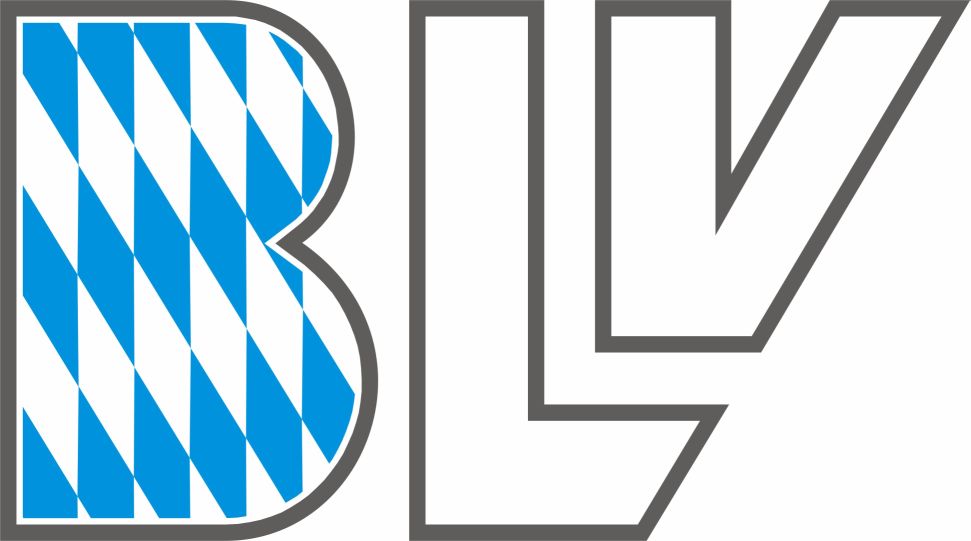 Bayerischer Leichtathletik-VerbandGeorg-Brauchle Ring 93, 80992 München						Tel. 089/15702-399 – Fax 089/15702-380Ehrungsantrag	BLV-Ehrennadel in Silber			Sonstige Ehrung:	DLV-Ehrennadel in Silber		BLV-Ehrennadel in Gold	DLV-Ehrennadel in Gold	Große BLV-Ehrennadel in GoldName:					     Vorname:				    geb.:                   Telefon: 				     Email: PLZ/Wohnort:                                             Straße:Vereinszugehörigkeiten:Aktive Tätigkeit:Funktionen (Zeitangabe):Besondere Verdienste:Verleihungsdatum (Tag/Monat/Jahr):...............................................................................................................................Bisherige Ehrungen mit: BLV-Silber.......................DLV-Silber.............................................................                                       BLV-Gold.........................DLV-Gold............................................................... Antragsteller:.................................................................................................................................................................................................................................................................................................(Anträge sind über den Bez.Vorsitzenden jeweils bis zum 15.03., 15.06., 15.09. und 15.12.per Mail an kallmeyer@blv-sport.de einzureichen)